Tematy kompleksoweWrzesień 2020r.„Delfinki”Moja salaBezpieczna droga do przedszkolaJesień w parku i ogrodzieJesień w sadzieJesień w ogrodzieW miesiącu wrześniu „Delfinki” nauczą się radzić sobie z trudnymi emocjami towarzyszącymi podczas porannych rozstań z rodzicami. Zapoznają się z prawidłową higieną rąk. Wykształcą nawyk zgłaszania potrzeb fizjologicznych. Dzieci zapoznają się z budynkiem przedszkola i osobami w nim pracującymi. Nauczą się pozytywnych zachowań w grupie rówieśniczej. Zapoznają się z kodeksem grupy – m.in. poznają zwroty grzecznościowe „Dzień dobry”, Do widzenia”, „Dziękuję”. Dzieci będą podejmować próby samodzielności przy spożywaniu posiłków, ubieraniu się oraz wykonywaniu czynności higienicznych. We wrześniu zdobędziemy wiedzę na temat warzyw, owoców, grzybów jadalnych i trujących. Zapoznamy się z drzewami liściastymi oraz ich owocami oraz z drzewami iglastymi. Nauczymy się sprzątać zabawki po zakończonej zabawie. Poznamy figurę geometryczną  - koło. Nauczymy się przestrzegać zasad bezpieczeństwa w przedszkolu oraz na terenie ogródka przedszkolnego. W tym miesiącu będziemy świętować: „Dzień Kropki”; „Dzień Przedszkolaka”; „Dzień spadającego liścia” – powitamy Jesień; „Dzień Chłopaka”. 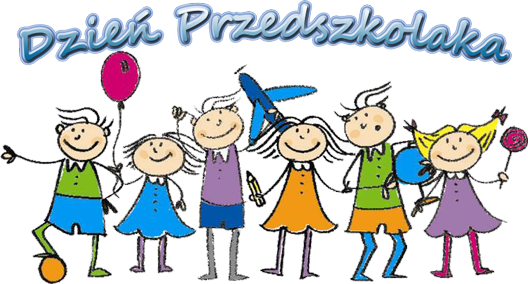 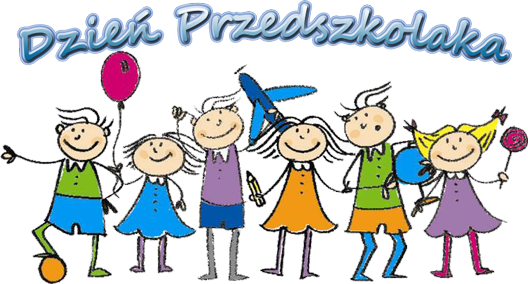 